Evropa v pohybu na ZŠ TGM BLATNÁ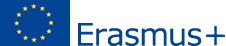        Florbalový turnaj 24. 11. 2015Přihlásili jsme se do celorepublikové soutěže Evropa v pohybu, kterou vyhlásil Dům zahraniční spolupráce. Úkolem bylo zpracovat návrh sportovního projektového dne, ve kterém bude propagován program Erasmus+. Program Erasmus+ je otevřen i pro oblast sportu. Náš návrh byl odbornou komisí vybrán jako úspěšný. Mohli jsme začít připravovat náš florbalový turnaj s finanční a organizační podporou Domu zahraniční spolupráce a uspořádat sportovní den podle našich představ.V rámci možností, s ohledem na naše sportovní vybavení a prostor, jsme uspořádali florbalový turnaj. Vypsán byl pro žáky 6. a 7. tříd a 8. a 9. tříd.V mladší kategorii (6. a 7. třída) bylo pět 8 členných smíšených družstev. Družstva hrála v systému každý s každým, délka utkání byla 5 minut.V kategorii starších žáků byla 4 chlapecká družstva. Hrálo se opět každý s každým, doba utkání 8 minut. Navíc mezi turnaji bylo vloženo 20 minutové utkání dívek 9. ročníku.Díky projektu jsme mohli použít nové florbalové vybavení – hole, brankářské výstroje, branky apod.Celý turnaj provázela skvělá atmosféra. Po slavnostním zahájení se slova ujala paní ředitelka Mgr. Marie Šampalíková a pan Pavel Ounický, místostarosta města Blatná, který si zkusil několik ostrých nájezdů na gólmany. Vše doprovázel svým výběrem hudby dýdžej Mgr. Ondřej Kočovský (učitel ZŠ TGM Blatná a místostarosta TJ Sokol Blatná).Sportovní den navštívili zástupkyně odboru školství Ing. Marie Hájková, Ing. Eva Linhartová.Turnaje se zúčastnilo téměř 80 hráčů a 100 diváků z řad žáků a zaměstnanců naší školy. Každý hráč obdržel malou pozornost a občerstvení.V tento den byla Sokolovna Blatná otevřena všem zájemcům, kteří mohli vidět florbalový turnaj. Projekt „Evropa v pohybu“ měl v naší škole obrovský úspěch.  Sportovní den byl velmi zdařilý, děti byly nadšené. Jsme školou, která se svým školním vzdělávacím programem „Škola pro život - Šance pro všechny“, je otevřená všem. Doufáme, že byl i přínosem pro všechny zúčastněné.Děkujeme všem hostům, že nás projektový den podpořili svou účastí, zejména děkujeme Domu zahraniční spolupráce za finanční podporu. V neposlední řadě patří obrovské poděkování všem dětem, pedagogům a ostatním zaměstnancům ZŠ TGM Blatná za práci na projektu.							Za ZŠ TGM Blatná, okres Strakonice								Mgr. Jaroslav Voříšek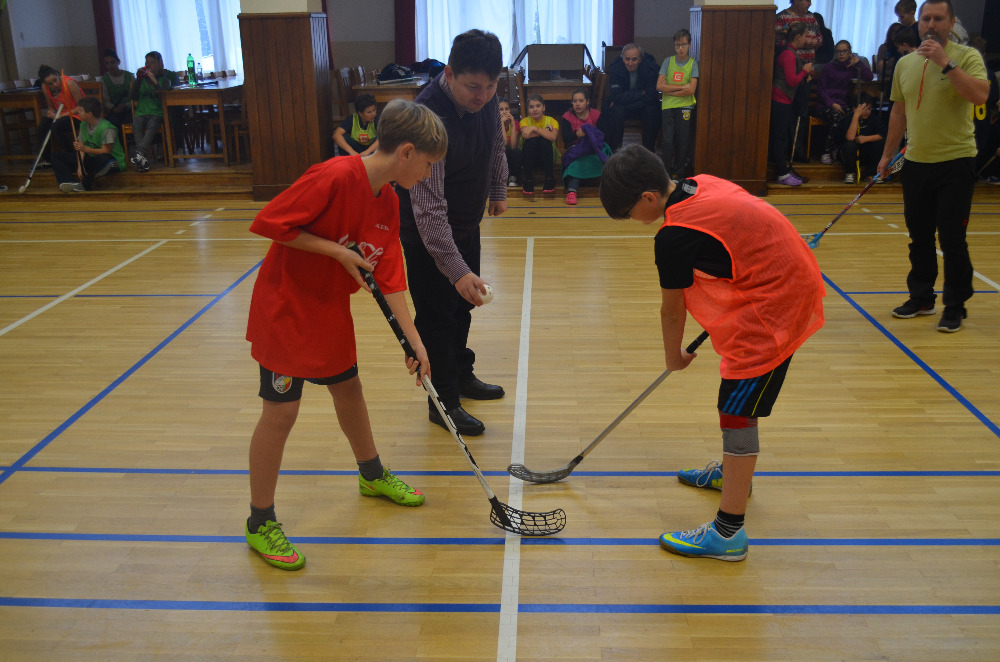 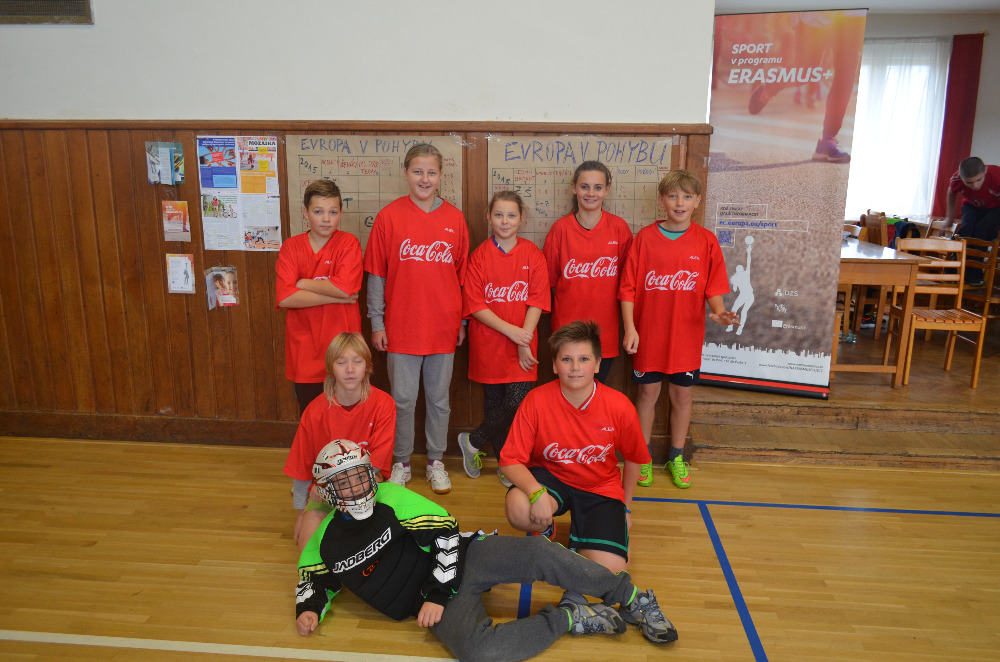 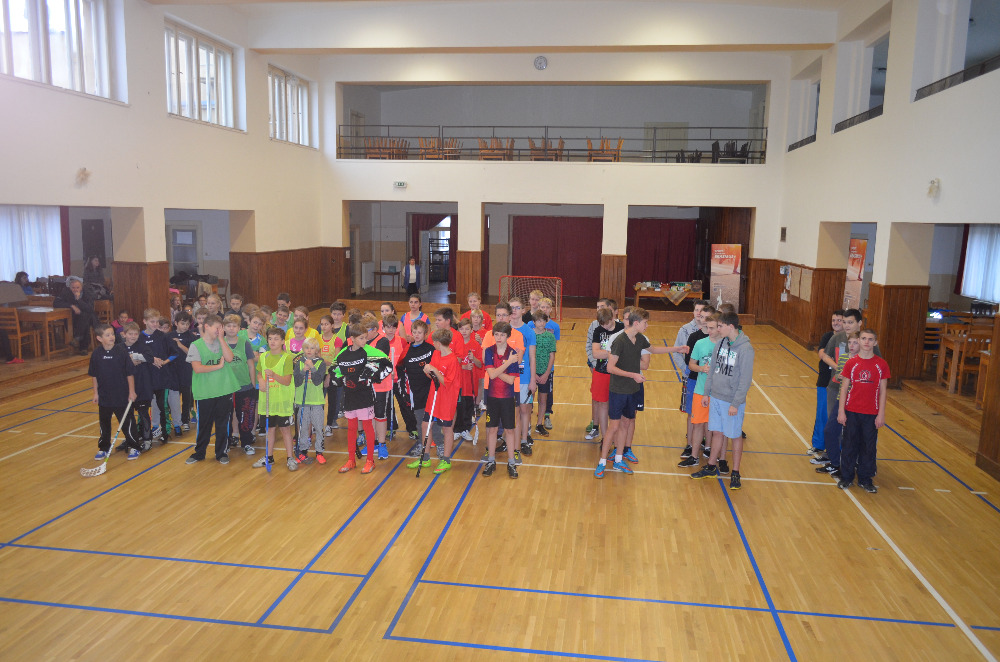 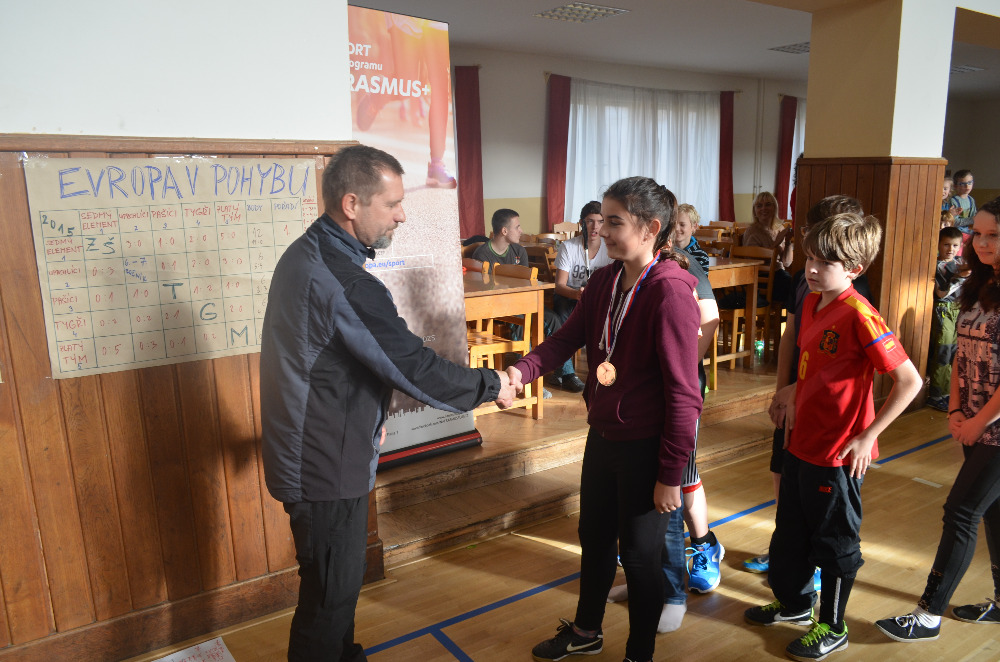 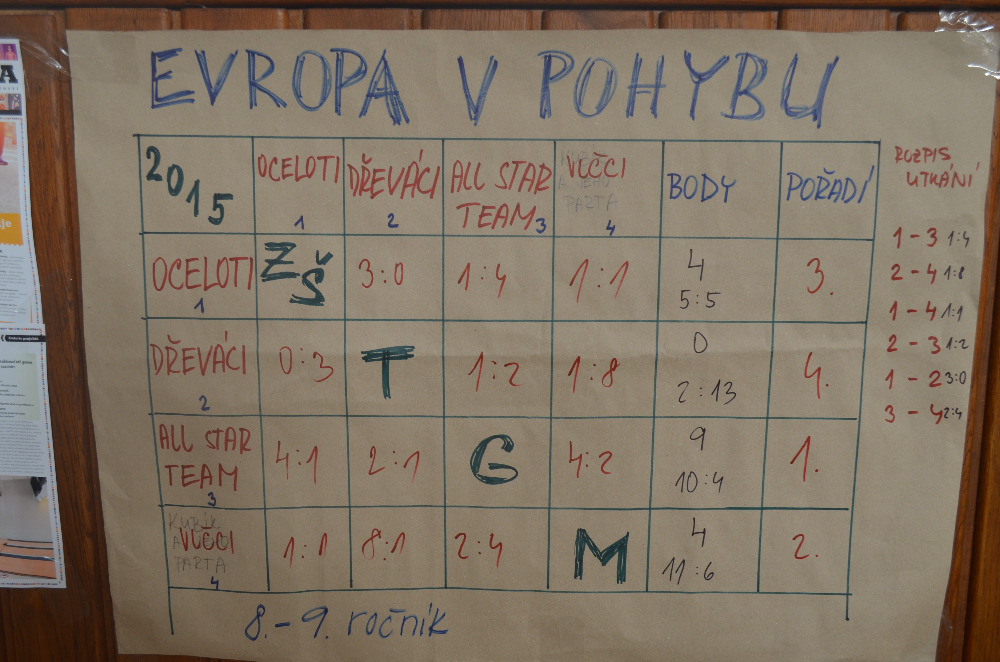 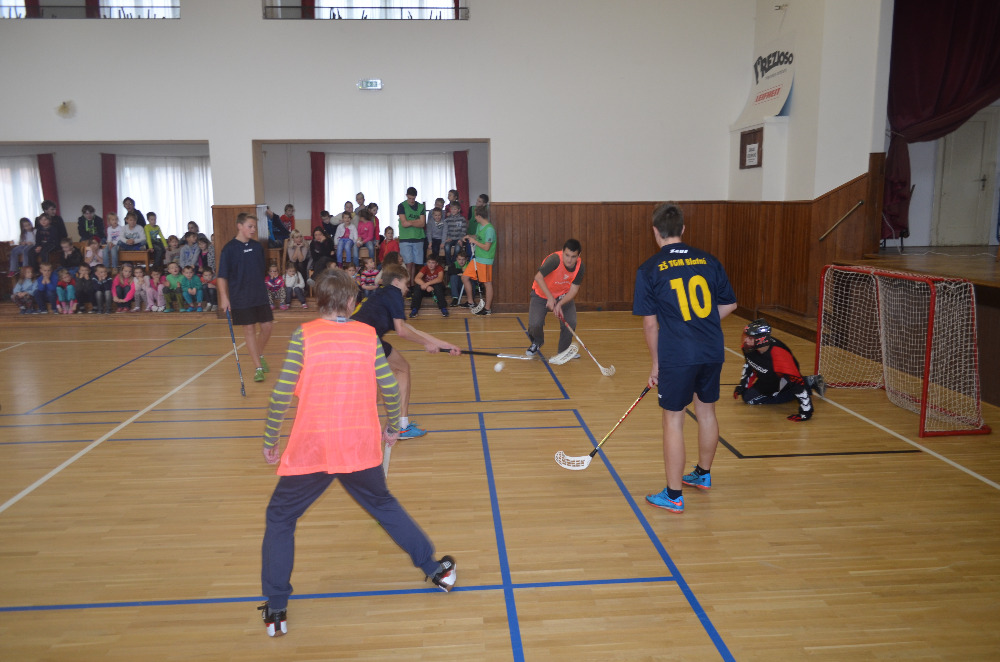 